Муниципальное бюджетное общеобразовательное учреждение«Дружбинская СОШ»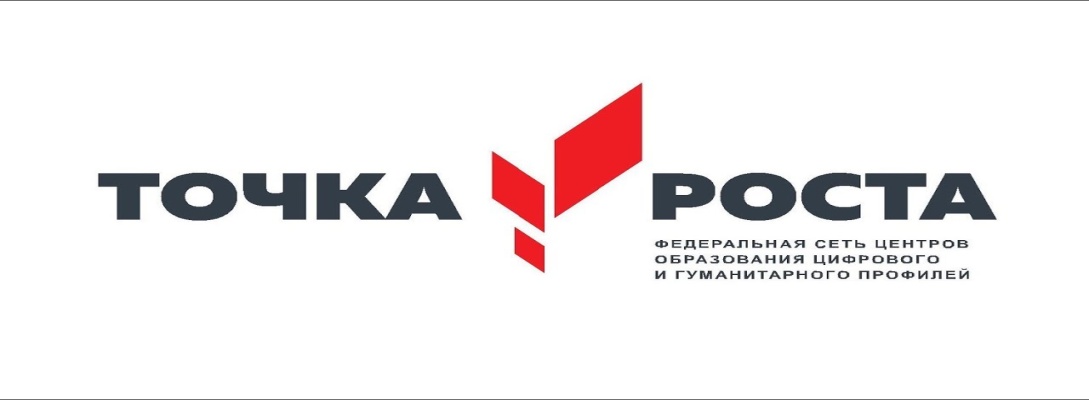 Рабочая  программакружка по информатике «Занимательная информатика»(5-6 классы)Программу составил: Рамазанов Р.М.2019-2020ПОЯСНИТЕЛЬНАЯ ЗАПИСКАПояснительная записка  к рабочей учебной программеРабочая программа кружка по информатике  «Занимательная информатика»для 5-6 классов разработана на основе авторской программы Н.В.Макаровой для 5-9 классов, рекомендованной Министерством образования РФ.Содержание курса позволяет развить основу системного видения мира, расширить возможности информационного моделирования, обеспечив тем самым значительное расширение и углубление межпредметных связей с другими дисциплинами.Количество часов: 68 часов( 2 часа в неделю)Изучение информатики на ступени основного общего образования направлено на достижение следующих целей:· воспитание ответственного отношения к информации с учетом правовых и этических аспектов ее распространения; избирательного отношения к полученной информации;· реализовать способности, возможности, потребности и интересы ребенка.·ТРЕБОВАНИЯ К УРОВНЮ ПОДГОТОВКИ ОБУЧАЮЩИХСЯРезультатом занятий кружка информатики ученик должензнать/понимать· программный принцип работы компьютера;· оперировать информационными объектами, используя графический интерфейс: открывать, именовать, сохранять объекты, архивировать и разархивировать информацию, пользоваться меню и окнами, справочной системой; предпринимать меры антивирусной безопасности;· создания простейших моделей объектов и процессов в виде изображений и чертежей, динамических (электронных) таблиц;· организации индивидуального информационного пространства, создания личных коллекций информационных объектов;Современные профессии, предлагаемые  выпускникам учебных заведений, становятся все более интеллектоемкими. Иными словами, информационные технологии предъявляют все более высокие требования к интеллекту работников. Если навыки работы с конкретной техникой или оборудованием можно приобрести непосредственно на рабочем месте, то мышление, не развитое в определенные природой сроки, таковым и останется. Психологи утверждают, что основные логические структуры мышления формируются в возрасте  5-11 лет и что запоздалое формирование этих структур протекает с большими трудностями и часто остается незавершенным. Следовательно, обучать детей в этом направлении целесообразно с начальной школы.Для подготовки детей к жизни в современном информационном обществе в первую очередь необходимо развивать логическое мышление, способность к анализу (вычленению структуры объекта, выявлению взаимосвязей и принципов организации) и синтезу (созданию новых моделей). Умение для любой предметной области выделить систему понятий, представить их в виде совокупности значимых признаков, описать алгоритмы типичных действий улучшает ориентацию человека в этой предметной области и свидетельствует о его развитом логическом мышлении.Курс информатики в школе вносит значимый вклад в формирование информационного компонента общеучебных умений и навыков, выработка которых является одним из приоритетов общего образования. Более того, информатика как учебный предмет, на котором целенаправленно формируются умения и навыки работы с информацией, может быть одним из ведущих предметов, служащих приобретению учащимися информационного компонента общеучебных умений и навыков.При составлении данной программы использовалисьследующие первоисточники:1. Программы общеобразовательных учреждений. Информатика. 1-11 классы.2. Учебники по информатике для 5 - 6 классов  автора Л.Л. Босова – «Информатика и ИКТ» М.: БИНОМ. Лаборатория знаний, 2009 г.3. Методические пособия к учебникам по информатике для 5 - 6 классов  автора Л.Л. Босова – «Информатика и ИКТ» М.: БИНОМ. Лаборатория знаний, 2009 г.4. Учебный курс Microsoft Office: Питер 2004 г.Задачи обучения информатике школе, связанные с1) обучением:- развитие познавательного интереса к предметной области «Информатика»- познакомить школьников с основными свойствами информации- научить их приемам организации информации- формирование общеучебных умений и навыков- приобретение знаний, умений и навыков работы с информацией- формирование умения применять теоретические знания на практике2) развитием:- памяти, внимания, наблюдательности- абстрактного и логического мышления- творческого и рационального подхода к решению задач;3) воспитанием:- настойчивости, собранности, организованности, аккуратности- умения работать в минигруппе,  культуры общения, ведения диалога- бережного отношения к школьному имуществу,- навыков здорового образа жизни.Прогнозируемые результаты и способы их проверки:По окончании обучения учащиеся должны демонстрировать сформированные умения и навыки работы с информацией и применять их в практической деятельности и повседневной жизни. Ожидается, что в результате освоения общих навыков работы с информацией учащиеся будут уметь:- представлять информацию в табличной форме, в виде схем;- создавать свои источники информации — информационные проекты (сообщения, небольшие сочинения, графические работы- создавать и преобразовывать информацию, представленную в виде текста и таблиц;- владеть основами компьютерной грамотности;- использовать на практике полученных знаний в виде рефератов, докладов, программ, решение поставленных задач;- готовить к защите и защищать небольшие проекты по заданной теме.Примерный комплекс упражнений для глаз:1.) Закрыть глаза, сильно напрягая глазные мышцы, на счет 1-4, затем раскрыть глаза, расслабить мышцы глаз, посмотреть вдаль а счет 1-6. Повторить 4-5 раз.2.) Посмотреть на переносицу и задержать взгляд на счет 1-4. До усталости глаза не доводить. Затем посмотреть вдаль на счет 1-6. Повторить 4-5 раз.3.) Не поворачивая головы, посмотреть направо и зафиксировать взгляд на счет 1-4, затем посмотреть вдаль прямо на счет 1-С. Аналогичным образом проводятся упражнения с фиксацией взгляда плево, вверх и вниз. Повторить 3-4 раза.4.) Перевести взгляд быстро по диагонали: направо вверх — налево вниз, потом прямо вдаль на счет 1-6, затем налево вверх — направо вниз и посмотреть вдаль на счет 1-6. Повторить 4-5 раз.Проведение гимнастики для глаз не исключает проведение физкультминутки. Регулярное проведение упражнений для глаз и физкультминуток эффективно снижает зрительное и статическое напряжение.Программа рассчитана на учащихся 5– 6 классов.Срок реализации программы – 1 год:ЦЕЛИ КРУЖКА:Кружок "Занимательная информатика. Работаем в программе Word ", который помогает детям получать дополнительные знания  и умения по информатике, и поэтому можно выделить следующие задачи в своей работе с детьми на кружке:· изучение принципов работы наиболее распространенных операционных систем;· развитие умственных и творческих способностей учащихся;· использование на практике полученных знаний в виде рефератов, докладов, программ, решение поставленных задач;Тематическое планированиеЛитература:1. Министерство образования Российской Федерации, ФЕДЕРАЛЬНЫЙ КОМПОНЕНТ ГОСУДАРСТВЕННОГО СТАНДАРТА ОБЩЕГО ОБРАЗОВАНИЯ, Информатика и информационные технологии, Москва, 2004Примерные программы на основе Федерального компонента государственного стандарта основного и среднего (полного) общего образования , Информатика и информационные технологии, Москва, Н.В.Макарова, «Информатика и ИКТ», учебник 7-9 классы, Питер, 2006г.3. Н.В.Макарова, программа по информатике и ИКТ 5-11 классы, Питер, 2006г4. Информатика. Программы для общеобразовательных учреждений 2-11 классы. М.: БИНОМ. Лаборатория знаний. 2009 г.5. Учебники по информатике для 5 - 6 классов  автора Л.Л. Босова – «Информатика и ИКТ» М.: БИНОМ. Лаборатория знаний, 2009 г.6. Методические пособия к учебникам по информатике для 5 - 6 классов  автора Л.Л. Босова – «Информатика и ИКТ» М.: БИНОМ. Лаборатория знаний, 2009 г.7. А. Владимирова «Увлекательная информатика. 5-11 классы» Логические задачи, кроссворды, ребусы, игры. Серия «В помощь преподавателю», Волгоград, «Учитель», 2013.8. Учебный курс Microsoft Office: Питер 2004 г.9. Диски1) «Информатика 5-11 классы», Волгоград, «Учитель», 2013.2) «Физика. Астрономия. Информатика», Волгоград, «Учитель», 2013.Министерство образования и науки Российской Федерацииhttp://www.obrnadzor.gov.ruФедеральное агентство по образованию (Рособразование)http://www.ed.gov.ruФедеральное агентство по науке и инновациям (Роснаука)http://www.fasi.gov.ruФедеральный центр тестированияhttp://www.rustest.ruФедеральный портал «Российское образование»http://www.edu.ruРоссийский общеобразовательный порталhttp://www.school.edu.ruПортал информационной поддержки Единого государственного экзаменаhttp://ege.edu.ruЕстественнонаучный образовательный порталhttp://www.en.edu.ruФедеральный портал «Информационно-коммуникационные технологии в образовании»http://www.ict.edu.ruРоссийский портал открытого образованияhttp://www.openet.edu.ruПортал Национального фонда подготовки кадров: проект «Информатизация системы образования»http://portal.ntf.ruГазета «Информатика»http://inf.1september.ruВ помощь учителю: Сетевое объединение методистов (СОМ)http://som.fsio.ru/«Рассмотрено»На педагогическом советеПротокол №______от «___» _______ 2019 г.«Утверждаю»Директор школы: Гасаналиев  И.Г.__________________Приказ № _____от  «____»________ 2019№ п/пТемаКоличество часов1Вводное занятие. Техника безопасности в компьютерном классе.12Устройство компьютера. Что умеет компьютер?13Как вводить информацию  в компьютер?14Основные группы клавиш15Управление компьютером с помощью мыши.16Создание папок и файлов.17Знакомство с графическим редактором Paint.18Строение окна графического редактора Paint.19Обучение работе в редакторе инструментом «кисть».110Обучение работе в редакторе Paintинструментом «заливка».111Обучение работе в редакторе инструментом «ластик».112Освоение навыков создания геометрических фигур, фиксация их на странице.113Построение ломаных линий.114 -15Работа с графическими примитивами: линия, овал, прямоугольник.216Построение простейших композиций с инструментами овал и прямоугольник.117Знакомство с инструментом «распылитель».118Знакомство с инструментом карандаш.119Знакомство с инструментом заливка.120Закрепление навыков работы с инструментами: распылитель, карандаш, заливка.121Знакомство с командой поворот.122 – 23Вставка текста в редактор Paint.224Закрепление навыков работы с инструментами.125Создание рисунка «Лягушка».126Создание рисунка «Зимний лес».127Создание рисунка с использованием инструментов: заливка, круг, прямоугольник.128Создание рисунка с использованием инструментов: распылитель и кисть.129Вставка надписи в рисунок.130Освоение навыков работы с библиотекой изображений.131Выбор изображения, извлечение его, изменение размеров, перемещение.132 - 33Итоговая работа на тему «Пейзаж».234Компьютер – основной инструмент подготовки текстов.135Знакомство с текстовым редактором WordPad.136 - 37Строение окна текстового редактора WordPad.238Знакомство с пунктами меню «файл», «правка».139Знакомство с пунктами меню «вид», «вставка».140Знакомство с пунктами меню «формат», «справка».141Знакомство со строкой инструментов.142Знакомство с панелью форматирования.143 - 46Печать текста в текстовом редакторе WordPad.447 - 49Форматирование текста по заданию.350Изменение цвета текста.151 - 52Создание документа «Приглашение».253 - 54Создание документа «Грамота».255 – 56Знакомство с текстовым процессором Word.257 - 58Строение окна текстового процессора Word.259 - 60Знакомство со строкой меню.261Знакомство со строкой инструментов и панелью форматирования.162 - 63Печать текста в текстовом процессоре Word.264 -68Создание документа «Пригласительная открытка».5Итого:68